Контрольная работа для магистров по направлению «Строительство» по курсу «Специальные разделы высшей математики»Задания выбираются по последней цифре зачетки Комплексные числаКомплексные числа – выражения вида , где a,b – действительные числа, i – мнимая единица, . Модуль числа z: .Сопряженным к данному числу называют число.С комплексными числами и  можно производить арифметические операции (по правилам алгебры): Если то =Решение квадратного уравнения:  ax2+bx+c=01) если D > 0, то 2 действительных корня: ,2) если D=0 то 3) если D < 0, то 2 комплексных корня: . Комплексное число z  можно представить в тригонометрической форме z, где  - модуль комплексного числа, - аргумент числа z. Значение аргумента, заключенное в границах , называется главным значением аргумента arg z  и определяется по формуле Кроме тригонометрической формы комплексных чисел , используют  показательную форму комплексного числа: , где r – модуль, а   – аргумент комплексного числа.Умножение, деление, возведение в степень и извлечение корня удобно выполнять в тригонометрической или показательной форме.Пусть даны два комплексных числа и .– формула Муавра.Пример. Даны два комплексных числа  и . а) Найти их сумму  и разность .  б) Перевести их в тригонометрическую и показательную форму и найти , ,  .Решение. а)  б) Найдем модуль и аргумент .   , тогда .Для числа : , тогдаВоспользуемся формулой Муавра: Пример  Извлечь , где .Решение. Число а представим в тригонометрической форме. Найдем модуль данного числа по формуле  , . Для того чтобы найти аргумент, построим точку на комплексной плоскости.Находим главное значение аргумента     .             y                                                  x                       Рис. 10Для вычисления  корня n степени  из данного числа используем формулу      (k = 0, 1, 2, …, n –1), тогда имеем ; ;      .Пример.  Решить уравнение .Решение. Рассматривая делители свободного члена, убеждаемся в том, что   является корнем уравнения. Делим левую часть уравнения на z – 3: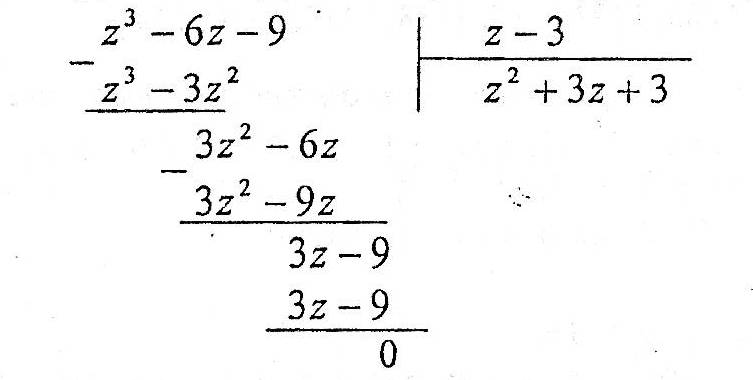 И, решая квадратичное уравнение z2+3z+3=0, получаем остальные корни.Итак, z1=3, , .Задания по контрольной работе.В задачах 1-10 заданы два комплексных числа и . а) найти их сумму и разность ; б) записать эти числа в тригонометрической и показательной форме; в) вычислить *; ; , где n-номер варианта.1.     ;              2.     ;             3.     ;               4.     ;              5.     ;              6.     ;         7.     ;         8.     ;          9.     ;             10.     ;              В задачах 11-20 найти общее решение дифференциального уравненияВ задачах 21-30 найти решение уравнения теплопроводности методом Фурье.     , ,                 , ,     , ,   ,  ,   ,  ,  , ,  , , , ,  , ,      ,   ,                      В задачах 31-40 найти решение волнового уравнения  методом Фурье.     , ,                 , ,     , ,   ,  ,   ,  ,  , ,  , , , ,  , ,      ,   ,                      